Resultat: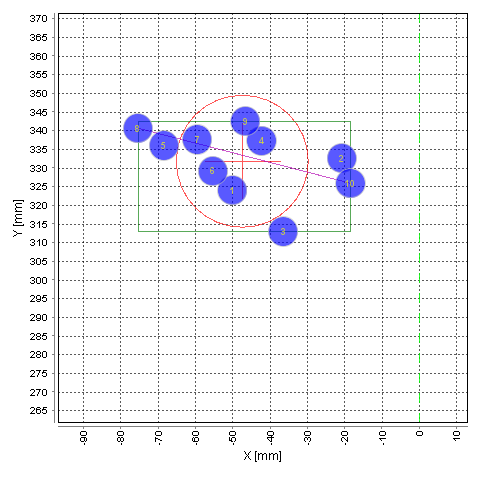 Dato:Nov 4, 2019 9:54:08 AMType af måling:Type 1 @ 100 meterVægt:10,37 gramLOT Nr.:DK BulletNo. x [mm] y [mm] V_T100.00 [m/s] E_T [J] Vo [m/s] V2_10.00 [m/s] 1  -50.1324.0697.712524.04822.82808.982  -20.8332.6687.222448.72812.62798.363  -36.5313.0691.782481.30816.74803.074  -42.3337.3695.012504.59820.16806.585  -68.4336.0698.722531.40825.64811.096  -55.3329.2702.232556.89829.90814.897  -59.5337.6706.582588.60834.15820.558  -75.4340.6707.132592.67836.12821.919  -46.6342.5689.752466.82814.23800.7610  -18.5325.9699.062533.85824.60810.70MEAN -47.3331.9697.522522.89823.70809.69MAX -18.5342.5707.132592.67836.12821.91MIN -75.4313.0687.222448.72812.62798.36RANGE 56.929.619.91143.9523.4923.55STDEV 18.79.06.7248.598.037.88Evaluation Value[mm] Impact Mean Point X-47.3Impact Mean Point Y331.9Mean Radius17.7Group Rectangle Width56.9Group Rectangle Height29.6Largest Distance58.8